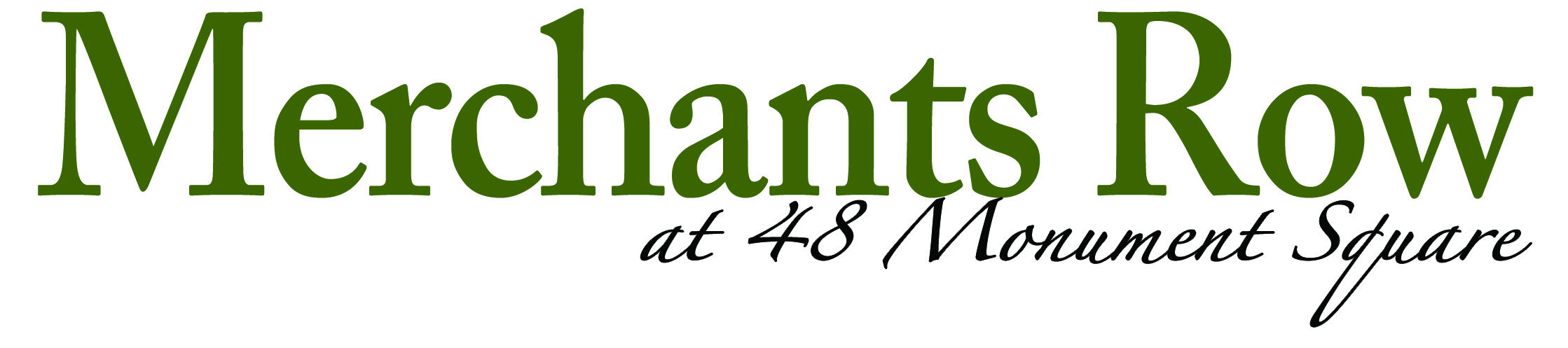 New Year’s Eve Special’sFIRSTSHELLFISH DUO - $16Cape Cod oysters on the half shell, tarragon gel & green apple Caramelized diver scallop, soy “caviar”, gingered corn puree, wasabi oilSTUFFED CRIMINI MUSHROOMS - $14Lobster scallop stuffing, sherry lobster cream SECONDSEARED DUCK BREAST - $27kumquat, baby chiogga beets, dill & warm potato saladBUTTERED LOBSTER TAILS - $35 white truffle cauliflower puree, Yukon gold potato, bacon & asparagus ROASTED HALIBUT - $32 haricot vert & heirloom tomato, crab & rice stuff poblano pepper, piquillo cream, smoked sea salt STUFFED SADDLE OF RABBIT - $37 Leeks & bacon, baby vegetables, pickled shallot, creamed fennel pureeTHIRDBLACK BOTTOM NUTELLA CHEESECAKE - $12 Semi-sweet chocolate cake, nutella swirled cheesecake & graham cracker crumbs ROASTED PERSIMMON - $10 Vanilla honey whipped mascarpone